CARE Rapid Gender Analysis[Region] – [Geographical coverage][Date of report] [version]
[Author’s name]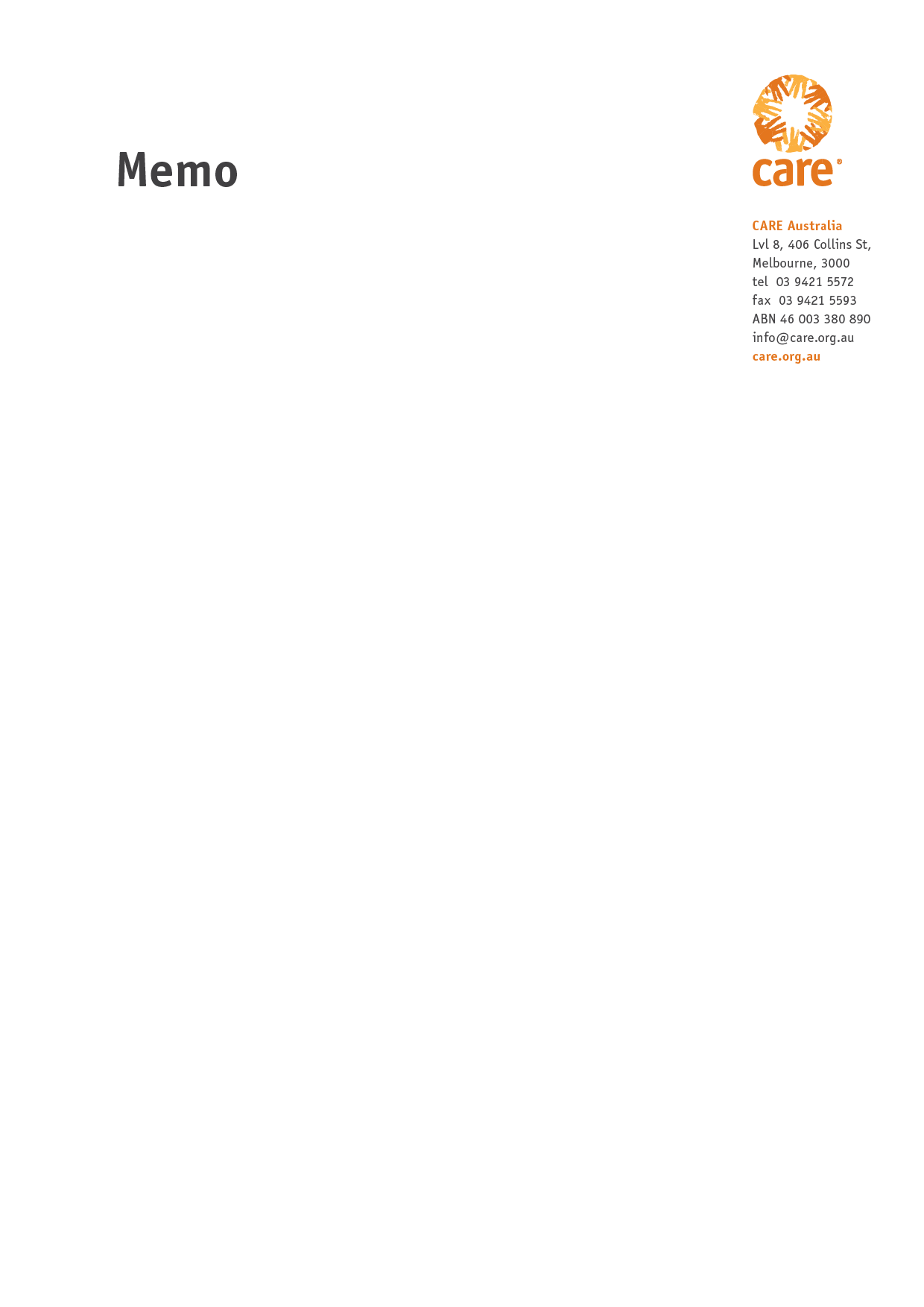 AuthorJohn C Smith  – An organisation
www.anorganisation.orgAcknowledgementsThis RGA has benefitted from the valuable contributions from CARE International colleagues, especially____ and _____.The views in this RGA are those of the author alone and do not necessarily represent those of the CARE or its programs, or the Australian Government/any other partners.Cover page photo: Caption description to go here, caption description to go here. Caption description to go here, caption description to go here. Caption description to go here.Image: photographer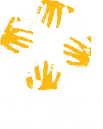 AbbreviationsXXX	This is a body text paragraph, this is a body text paragraph. XXX	This is a body text paragraph, this is a body text paragraph. XXX	This is a body text paragraph, this is a body text paragraph. XXX	This is a body text paragraph, this is a body text paragraph. XXX	This is a body text paragraph, this is a body text paragraph. XXX	This is a body text paragraph, this is a body text paragraph. XXX	This is a body text paragraph, this is a body text paragraph. XXX	This is a body text paragraph, this is a body text paragraph.Executive SummaryThis is a body text paragraph, this is a body text paragraph. This is a body text paragraph, this is a body text paragraph. This is a body text paragraph, this is a body text paragraph. This is a body text paragraph, this is a body text paragraph. This is a body text paragraph, this is a body text paragraph. This is a body text paragraph, this is a body text paragraph.This is a body text paragraph, this is a body text paragraph. This is a body text paragraph, this is a body text paragraph. This is a body text paragraph, this is a body text paragraph. This is a body text paragraph, this is a body text paragraph. This is a body text paragraph, this is a body text paragraph. This is a body text paragraph, this is a body text paragraph.This is a body text paragraph, this is a body text paragraph. This is a body text paragraph, this is a body text paragraph. This is a body text paragraph, this is a body text paragraph. This is a body text paragraph, this is a body text paragraph. This is a body text paragraph, this is a body text paragraph. This is a body text paragraph, this is a body text paragraph.Key recommendationsThis is a body text paragraph, this is a body text paragraph. This is a body text paragraph, this is a body text paragraph. This is a body text paragraph, this is a body text paragraph. This is a body text paragraph, this is a body text paragraph. This is a body text paragraph, this is a body text paragraph. This is a body text paragraph, this is a body text paragraph.This is a body text paragraph, this is a body text paragraph. This is a body text paragraph, this is a body text paragraph. This is a body text paragraph, this is a body text paragraph. This is a body text paragraph, this is a body text paragraph.This is a body text paragraph, this is a body text paragraph. This is a body text paragraph, this is a body text paragraph.This is a body text paragraph, this is a body text paragraph. This is a body text paragraph, this is a body text paragraph.This is a body text paragraph, this is a body text paragraph. This is a body text paragraph, this is a body text paragraph.This is a body text paragraph, this is a body text paragraph. This is a body text paragraph, this is a body text paragraph.Introduction Background information [to conflict or disaster]This is a body text paragraph. This is a body text paragraph, this is a body text paragraph. This is a body text paragraph, this is a body text paragraph. This is a body text paragraph, this is a body text paragraph. This is a body text paragraph, this is a body text paragraph. ‘This is a quote box, when you want to make something in the text to be reiterated, copy it in here to make it stand out.’This is a body text paragraph. This is a body text paragraph, this is a body text paragraph. This is a body text paragraph, this is a body text paragraph. This is a body text paragraph, this is a body text paragraph. This is a body text paragraph, this is a body text paragraph. The Rapid Gender Analysis objectivesThis is a body text paragraph. This is a body text paragraph, this is a body text paragraph. This is a body text paragraph, this is a body text paragraph. This is a body text paragraph, this is a body text paragraph. This is a body text paragraph, this is a body text paragraph. This is a body text paragraph, this is a body text paragraph. This is a body text paragraph, this is a body text paragraph. This is a body text paragraph, this is a body text paragraph. MethodologyRapid Gender Analysis (RGA) provides information about the different needs, capacities and coping strategies of women, men, boys and girls in a crisis. Rapid Gender Analysis is built up progressively: using a range of primary and secondary information to understand gender roles and relations and how they may change during a crisis. It provides practical programming and operational recommendations to meet the different needs of women, men, boys and girls and to ensure we ‘do no harm’.  Rapid Gender Analysis uses the tools and approaches of Gender Analysis Frameworks and adapts them to the tight time-frames, rapidly changing contexts, and insecure environments that often characterise humanitarian interventions.The research has been undertaken from [insert date] to [insert date]. [Research is still continuing and the RGA will be updated appropriately when new findings and recommendations are produced]. Research method’s included:Community mapping with [total number] of people ([number] women and [number] men)[Number] Focus Group Discussions divided by sex, ethnic group, age, [other] of a total of [ total number] of people ([number] women and [number] men)Key Informant Interviews with [total number] of people ([number] women and [number] men)Safety Audit ToolSecondary Data ReviewSpecify main secondary data usedSpecify other secondary data usedAdd any other method of research usedThe research had several limitations, [insert limitations] Demographic profileSex and Age Disaggregated Data This is a body text paragraph, this is a body text paragraph. This is a body text paragraph, this is a body text paragraph. This is a body text paragraph, this is a body text paragraph. This is a body text paragraph, this is a body text paragraph.Demographic analysisIn a paragraph analyse:Total # of people affected% of the population are children <18 years or young people 15-24?% of women of a child bearing age# of women pregnant or lactating# of Female Headed Households# of Child Headed Households# of Polyamorous HouseholdsAverage size of householdsMajor and minor ethnicitiesOfficial and unofficial languages% of population with a disabilityFindings and analysisThis is a body text paragraph, this is a body text paragraph. This is a body text paragraph, this is a body text paragraph. This is a body text paragraph, this is a body text paragraph. This is a body text paragraph, this is a body text paragraph. This is a body text paragraph, this is a body text paragraph. This is a body text paragraph, this is a body text paragraph.Gender Roles and ResponsibilitiesControl of resourcesThis is a body text paragraph, this is a body text paragraph. This is a body text paragraph, this is a body text paragraph. This is a body text paragraph, this is a body text paragraph. This is a body text paragraph, this is a body text paragraph. This is a body text paragraph, this is a body text paragraph. This is a body text paragraph, this is a body text paragraph.Division of (domestic) labourThis is a body text paragraph, this is a body text paragraph. This is a body text paragraph, this is a body text paragraph. This is a body text paragraph, this is a body text paragraph. This is a body text paragraph, this is a body text paragraph. This is a body text paragraph, this is a body text paragraph. This is a body text paragraph, this is a body text paragraph.Earning incomeThis is a body text paragraph, this is a body text paragraph. This is a body text paragraph, this is a body text paragraph. This is a body text paragraph, this is a body text paragraph. This is a body text paragraph, this is a body text paragraph. This is a body text paragraph, this is a body text paragraph. This is a body text paragraph, this is a body text paragraph.Decision making within the householdThis is a body text paragraph, this is a body text paragraph. This is a body text paragraph, this is a body text paragraph. This is a body text paragraph, this is a body text paragraph. This is a body text paragraph, this is a body text paragraph. This is a body text paragraph, this is a body text paragraph. This is a body text paragraph, this is a body text paragraph.Capacity and Coping MechanismsLivelihoodsThis is a body text paragraph, this is a body text paragraph. This is a body text paragraph, this is a body text paragraph. This is a body text paragraph, this is a body text paragraph. This is a body text paragraph, this is a body text paragraph. This is a body text paragraph, this is a body text paragraph. This is a body text paragraph, this is a body text paragraph.SavingsThis is a body text paragraph, this is a body text paragraph. This is a body text paragraph, this is a body text paragraph. This is a body text paragraph, this is a body text paragraph. This is a body text paragraph, this is a body text paragraph. This is a body text paragraph, this is a body text paragraph. This is a body text paragraph, this is a body text paragraph.AccessThis is a body text paragraph, this is a body text paragraph. This is a body text paragraph, this is a body text paragraph. This is a body text paragraph, this is a body text paragraph. This is a body text paragraph, this is a body text paragraph. This is a body text paragraph, this is a body text paragraph. This is a body text paragraph, this is a body text paragraph.Mobility AnalysisThis is a body text paragraph, this is a body text paragraph. This is a body text paragraph, this is a body text paragraph. This is a body text paragraph, this is a body text paragraph. This is a body text paragraph, this is a body text paragraph. This is a body text paragraph, this is a body text paragraph. This is a body text paragraph, this is a body text paragraph.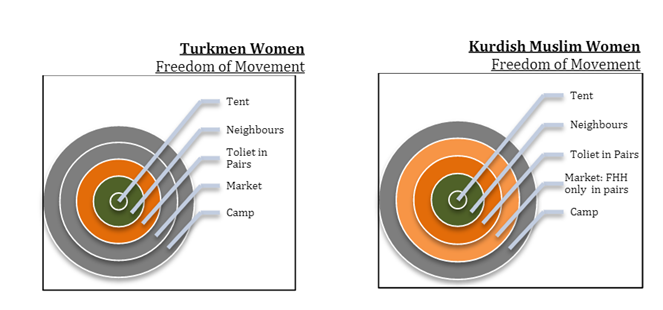 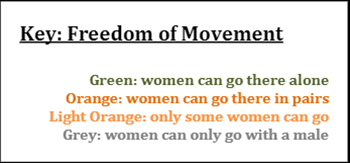 Access to services and resourcesThis is a body text paragraph, this is a body text paragraph. This is a body text paragraph, this is a body text paragraph. This is a body text paragraph, this is a body text paragraph. This is a body text paragraph, this is a body text paragraph. This is a body text paragraph, this is a body text paragraph. This is a body text paragraph, this is a body text paragraph.This is a body text paragraph, this is a body text paragraph. This is a body text paragraph, this is a body text paragraph. This is a body text paragraph, this is a body text paragraph. This is a body text paragraph, this is a body text paragraph. This is a body text paragraph, this is a body text paragraph. This is a body text paragraph, this is a body text paragraph.ParticipationDecision making about humanitarian services This is a body text paragraph, this is a body text paragraph. This is a body text paragraph, this is a body text paragraph. This is a body text paragraph, this is a body text paragraph. This is a body text paragraph, this is a body text paragraph. This is a body text paragraph, this is a body text paragraph. This is a body text paragraph, this is a body text paragraph.Participation in programs and assessmentsThis is a body text paragraph, this is a body text paragraph. This is a body text paragraph, this is a body text paragraph. This is a body text paragraph, this is a body text paragraph. This is a body text paragraph, this is a body text paragraph. This is a body text paragraph, this is a body text paragraph. This is a body text paragraph, this is a body text paragraph.Women’s organisations This is a body text paragraph, this is a body text paragraph. This is a body text paragraph, this is a body text paragraph. This is a body text paragraph, this is a body text paragraph. This is a body text paragraph, this is a body text paragraph. This is a body text paragraph, this is a body text paragraph. This is a body text paragraph, this is a body text paragraph.Other relevant organisations working on gender equality and the services/programs they runThis is a body text paragraph, this is a body text paragraph. This is a body text paragraph, this is a body text paragraph. This is a body text paragraph, this is a body text paragraph. This is a body text paragraph, this is a body text paragraph. This is a body text paragraph, this is a body text paragraph. This is a body text paragraph, this is a body text paragraph.ProtectionGender Based ViolenceThis is a body text paragraph, this is a body text paragraph. This is a body text paragraph, this is a body text paragraph. This is a body text paragraph, this is a body text paragraph. This is a body text paragraph, this is a body text paragraph. This is a body text paragraph, this is a body text paragraph. This is a body text paragraph, this is a body text paragraph.Child marriagesThis is a body text paragraph, this is a body text paragraph. This is a body text paragraph, this is a body text paragraph. This is a body text paragraph, this is a body text paragraph. This is a body text paragraph, this is a body text paragraph. This is a body text paragraph, this is a body text paragraph. This is a body text paragraph, this is a body text paragraph.ExploitationThis is a body text paragraph, this is a body text paragraph. This is a body text paragraph, this is a body text paragraph. This is a body text paragraph, this is a body text paragraph. This is a body text paragraph, this is a body text paragraph. This is a body text paragraph, this is a body text paragraph. This is a body text paragraph, this is a body text paragraph.SafetyThis is a body text paragraph, this is a body text paragraph. This is a body text paragraph, this is a body text paragraph. This is a body text paragraph, this is a body text paragraph. This is a body text paragraph, this is a body text paragraph. This is a body text paragraph, this is a body text paragraph. This is a body text paragraph, this is a body text paragraph.Needs and AspirationsThis is a body text paragraph, this is a body text paragraph. This is a body text paragraph, this is a body text paragraph. This is a body text paragraph, this is a body text paragraph. This is a body text paragraph, this is a body text paragraph. This is a body text paragraph, this is a body text paragraph. This is a body text paragraph, this is a body text paragraph.This is a body text paragraph, this is a body text paragraph. This is a body text paragraph, this is a body text paragraph. This is a body text paragraph, this is a body text paragraph. This is a body text paragraph, this is a body text paragraph. This is a body text paragraph, this is a body text paragraph. This is a body text paragraph, this is a body text paragraph.This is a body text paragraph, this is a body text paragraph. This is a body text paragraph, this is a body text paragraph. This is a body text paragraph, this is a body text paragraph. This is a body text paragraph, this is a body text paragraph. This is a body text paragraph, this is a body text paragraph. This is a body text paragraph, this is a body text paragraph.Sector ProgrammingCommunity outreachThis is a body text paragraph, this is a body text paragraph. This is a body text paragraph, this is a body text paragraph. This is a body text paragraph, this is a body text paragraph. This is a body text paragraph, this is a body text paragraph. This is a body text paragraph, this is a body text paragraph. This is a body text paragraph, this is a body text paragraph.Resources usedThis is a body text paragraph, this is a body text paragraph. This is a body text paragraph, this is a body text paragraph. This is a body text paragraph, this is a body text paragraph. This is a body text paragraph, this is a body text paragraph. This is a body text paragraph, this is a body text paragraph. This is a body text paragraph, this is a body text paragraph.Staff capacitiesThis is a body text paragraph, this is a body text paragraph. This is a body text paragraph, this is a body text paragraph. This is a body text paragraph, this is a body text paragraph. This is a body text paragraph, this is a body text paragraph. This is a body text paragraph, this is a body text paragraph. This is a body text paragraph, this is a body text paragraph.ConclusionsThis is a body text paragraph, this is a body text paragraph. This is a body text paragraph, this is a body text paragraph. This is a body text paragraph, this is a body text paragraph. This is a body text paragraph, this is a body text paragraph. This is a body text paragraph, this is a body text paragraph. This is a body text paragraph, this is a body text paragraph.This is a body text paragraph, this is a body text paragraph. This is a body text paragraph, this is a body text paragraph. This is a body text paragraph, this is a body text paragraph. This is a body text paragraph, this is a body text paragraph. This is a body text paragraph, this is a body text paragraph. This is a body text paragraph, this is a body text paragraph.This is a body text paragraph, this is a body text paragraph. This is a body text paragraph, this is a body text paragraph. This is a body text paragraph, this is a body text paragraph. This is a body text paragraph, this is a body text paragraph. This is a body text paragraph, this is a body text paragraph. This is a body text paragraph, this is a body text paragraph.RecommendationsThis is a body text paragraph, this is a body text paragraph. This is a body text paragraph, this is a body text paragraph. This is a body text paragraph, this is a body text paragraph. This is a body text paragraph, this is a body text paragraph. This is a body text paragraph, this is a body text paragraph. This is a body text paragraph, this is a body text paragraph.Overarching recommendationThis Rapid Gender Analysis report should be updated and revised as the crisis unfolds and relief efforts continue. Up-to-date gender analysis of the shifting gender dynamics within affected communities allows for more effective and appropriate programming and will ensure humanitarian assistance is tailored to the specific and different needs of women, men, boys and girls. It is recommended that organisations continue to invest in gender analysis, that new reports are shared widely and that programming will be adapted to the changing needs.Targeted recommendationsThis is a body text paragraph, this is a body text paragraph. This is a body text paragraph, this is a body text paragraph. This is a body text paragraph, this is a body text paragraph. This is a body text paragraph, this is a body text paragraph. This is a body text paragraph, this is a body text paragraph. This is a body text paragraph, this is a body text paragraph.This is a body text paragraph, this is a body text paragraph. This is a body text paragraph, this is a body text paragraph. This is a body text paragraph, this is a body text paragraph.This is a body text paragraph, this is a body text paragraph. This is a body text paragraph, this is a body text paragraph. This is a body text paragraph, this is a body text paragraph.Gender mainstreaming recommendationsThis is a body text paragraph, this is a body text paragraph. This is a body text paragraph, this is a body text paragraph. This is a body text paragraph, this is a body text paragraph. This is a body text paragraph, this is a body text paragraph. This is a body text paragraph, this is a body text paragraph. This is a body text paragraph, this is a body text paragraph.This is a body text paragraph, this is a body text paragraph. This is a body text paragraph, this is a body text paragraph. This is a body text paragraph, this is a body text paragraph.Gender specific programming recommendationsThis is a body text paragraph, this is a body text paragraph. This is a body text paragraph, this is a body text paragraph. This is a body text paragraph, this is a body text paragraph. This is a body text paragraph, this is a body text paragraph. This is a body text paragraph, this is a body text paragraph. This is a body text paragraph, this is a body text paragraph.This is a body text paragraph, this is a body text paragraph. This is a body text paragraph, this is a body text paragraph. This is a body text paragraph, this is a body text paragraph.This is a body text paragraph, this is a body text paragraph. This is a body text paragraph, this is a body text paragraph. This is a body text paragraph, this is a body text paragraph.AnnexesAnnex 1: Gender in BriefInsert the Gender in Brief. Insert the Gender in Brief. Insert the Gender in Brief. Insert the Gender in Brief. Insert the Gender in Brief. Insert the Gender in Brief. Insert the Gender in Brief. Insert the Gender in Brief. Insert the Gender in Brief. Insert the Gender in Brief. Insert the Gender in Brief. Insert the Gender in Brief. Insert the Gender in Brief. Insert the Gender in Brief. Insert the Gender in Brief. Insert the Gender in Brief. Insert the Gender in Brief. Insert the Gender in Brief. Insert the Gender in Brief. Insert the Gender in Brief.Annex 2: Schedule of Visits Insert the Schedule of Visits. Insert the Schedule of Visits. Insert the Schedule of Visits. Insert the Schedule of Visits. Insert the Schedule of Visits. Schedule of Visits. Schedule of Visits. Schedule of Visits. Schedule of Visits. Schedule of Visits. Insert the Schedule of Visits. Insert the Schedule of Visits. Insert the Schedule of Visits. Insert the Schedule of Visits. Insert the Schedule of Visits. Insert the Schedule of Visits. Insert the Schedule of Visits. Insert the Schedule of Visits. Insert the Schedule of Visits.Annex 3: Tools and Resources Used This is a body text paragraph, this is a body text paragraph. This is a body text paragraph, this is a body text paragraph. This is a body text paragraph, this is a body text paragraph. This is a body text paragraph, this is a body text paragraph. This is a body text paragraph, this is a body text paragraph. This is a body text paragraph, this is a body text paragraph.This is a body text paragraph, this is a body text paragraph. This is a body text paragraph, this is a body text paragraph. This is a body text paragraph, this is a body text paragraph. This is a body text paragraph, this is a body text paragraph. This is a body text paragraph, this is a body text paragraph. This is a body text paragraph, this is a body text paragraph.References pageThis is a body text paragraph, this is a body text paragraph. This is a body text paragraph, this is a body text paragraph. This is a body text paragraph, this is a body text paragraph. This is a body text paragraph, this is a body text paragraph. This is a body text paragraph, this is a body text paragraph. This is a body text paragraph, this is a body text paragraph.CARE International Secretariat:Chemis de Balexert 7-91219 Chatelaine, GenevaSwitzerlandTel: +41 22 795 10 20Fax: +41 22 795 10 29cisecretariat@careinternationa.orgwww.care-international.orgCARE Gender in Emergencies:emergencygender@careinternational.orghttp://gender.care2share.wikispaces.net/Gender+in+EmergenciesCARE works with poor communities in developing countries to end extreme poverty and injustice.Our long-term aid programs provide food, clean water,basic healthcare and education and create opportunities for people to build a better future for themselves.We also deliver emergency aid to survivors of natural disasters and conflict, and help people rebuild their lives.We have 70 years’ experience in successfully fighting poverty, and last year we helped change the lives of 65 million people around the world.Sex and Age Disaggregated DataSex and Age Disaggregated DataSex and Age Disaggregated DataSex and Age Disaggregated DataSex and Age Disaggregated DataFemale breakdown by ageFemale breakdown by ageFemale breakdown by ageFemale breakdown by ageFemale breakdown by ageArea:Age 0-5Age 6-18Age 18 and upTotal #%100 %#Male breakdown by ageMale breakdown by ageMale breakdown by ageMale breakdown by ageMale breakdown by ageArea:Age 0-5Age 6-18Age 18 and upTotal #%100 %#ServicesAccess to these services     WaterAre these services equally accessibly to women, men, boys and girls? Any particular barriers or opportunities? What changed since the crisis?FoodAre these services equally accessibly to women, men, boys and girls? Any particular barriers or opportunities? What changed since the crisis?ClothesAre these services equally accessibly to women, men, boys and girls? Any particular barriers or opportunities? What changed since the crisis? NFI DistributionsAre these services equally accessibly to women, men, boys and girls? Any particular barriers or opportunities? What changed since the crisis?Health ServicesAre these services equally accessibly to women, men, boys and girls? Any particular barriers or opportunities? What changed since the crisis?Reproductive Health ServicesAre these services equally accessibly to women, men, boys and girls? Any particular barriers or opportunities? What changed since the crisis? LatrinesAre these services equally accessibly to women, men, boys and girls? Any particular barriers or opportunities? What changed since the crisis?SanitationAre these services equally accessibly to women, men, boys and girls? Any particular barriers or opportunities? What changed since the crisis?